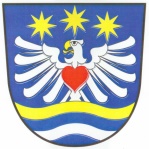 OBEC KLÁŠTEREC NAD ORLICÍObecní úřad Klášterec nad Orlicí561 82  Klášterec nad Orlicí 122, okres Ústí nad Orlicí, IČ 00279021, DIČ CZ00279021tel. 465 637379, 465 637029, 465 381118, 734 407056, e-mail: ouklasterec@orlicko.czbankovní spojení: 203262342/0600  MONETA Money Bank, a.s.Č.j. 224/18/STKlášterec nad Orlicí 4. 9. 2018Věc: Zveřejnění záměru prodeje pozemkůObec Klášterec nad Orlicí zveřejňuje podle  § 39 odst. 1 zákona č. 128/2000 Sb., o obcích (obecní zřízení), ve znění pozdějších předpisů  z á m ě r  prodat pozemky dle GEOMETRICKÉHO PLÁNU č. 1169-280/2018 ze dne 28. 8. 2018:Poznámka: Modře uvedené číslo, je pouze administrativní označení prodávaného pozemku.(9)   parc. č. 3241/2  o výměře 1297 m² vzniklý oddělením  z p. parc č. 3241 orná půda (10) parc. č. 3241/3  o výměře 1059 m² vzniklý oddělením  z p. parc č. 3241 orná půda(11) parc. č. 3241/4  o výměře 1073 m² vzniklý oddělením  z p. parc č. 3241 orná půda(12) parc. č. 3241/5  o výměře 1944 m² vzniklý oddělením  z p. parc č. 3241 orná půda(13) parc. č. 3241/6  o výměře 1173 m² vzniklý oddělením  z p. parc č. 3241 orná půda(14) parc. č. 3241/7  o výměře 1561 m² vzniklý oddělením  z p. parc č. 3241 orná půda(15) parc. č. 3241/8  o výměře  989 m² vzniklý oddělením  z p. parc č. 3241 orná půda(16) parc. č. 3241/9  o výměře 1438 m² vzniklý oddělením  z p. parc č. 3241 orná půda díl a) o výměře 1354 m², a z p. parc. č. 3251 díl c) o výměře 84 m²(8)  parc. č. 3241/10  o výměře 1342 m² vzniklý oddělením  z p. parc č. 3241 orná půda díl e) o výměře 813 m², a z p. parc. č. 3252 díl h) o výměře 124 m², a z p. parc. č. 3253 díl j) o výměře 199 m², a z p. parc. č. 3254 díl r) o výměře 75 m², a z p. parc. č. 3256 díl z) o výměře 131 m²(1)  parc. č. 3257/3  o výměře  1629 m² vzniklý oddělením  z p. parc č. 3257/1 orná půda(2)  parc. č. 3257/4  o výměře  1466 m² vzniklý oddělením  z p. parc č. 3257/1 orná půda(3)  parc. č. 3257/5  o výměře  1460 m² vzniklý oddělením  z p. parc č. 3257/1 orná půda(21) parc. č. 3257/6  o výměře  1183 m² vzniklý oddělením  z p. parc č. 3257/1 orná půda(20) parc. č. 3257/7  o výměře  1104 m² vzniklý oddělením  z p. parc č. 3257/1 orná půda(19) parc. č. 3257/8  o výměře  1217 m² vzniklý oddělením  z p. parc č. 3257/1 orná půda(18) parc. č. 3257/9  o výměře  1490 m² vzniklý oddělením  z p. parc č. 3257/1 orná půda(17) parc. č. 3257/10  o výměře 1953 m² vzniklý oddělením  z p. parc č. 3241 orná půda díl p) o výměře 27 m², a z p. parc. č. 3251 díl y) o výměře 109 m², a z p. parc. č. 3256 díl m) o výměře 452 m², a z p. parc. č. 3257/1 díl s) o výměře 1365 m²(4)  parc. č. 3257/11  o výměře  1090 m² vzniklý oddělením  z p. parc č. 3257/1 orná půda(5)  parc. č. 3257/12  o výměře  820 m² vzniklý oddělením  z p. parc č. 3257/1 orná půda(6)  parc. č. 3257/13  o výměře  1063 m² vzniklý oddělením  z p. parc č. 3256 orná půda díl o) o výměře 310 m², a z p. parc. č. 3257/1 díl v) o výměře 753 m²(7)  parc. č. 3257/14  o výměře 1063 m² vzniklý oddělením  z p. parc č. 3241 orná půda díl f) o výměře 129 m², a z p. parc. č. 3251 díl d) o výměře 17 m², a z p. parc. č. 3252 díl ch) o výměře 61m², a z p. parc. č. 3253 díl k) o výměře 26 m², a z p. parc. č. 3256 díl n) o výměře 311 m², a z p. parc. č. 3257/1 díl u) o výměře 518 m²-všechny pozemky se nacházejí v katastrálním území Klášterec nad Orlicí, a jsou zapsány na listu vlastnictví  č. 10001 u Katastrálního úřadu pro Pardubický kraj, Katastrální pracoviště Ústí nad OrlicíPozemky jsou určeny pro výstavbu rodinných domů za níže uvedených podmínek: -podmínky prodeje:- cena 440 Kč/1m² pozemku je platná po dobu určenou při vyhlášení záměru prodeje pozemků tj. do 13:00 hodin dne 25. 9. 2018, tato cena je celková (včetně DPH)-kupní cena bude splatná do 60ti dnů od podpisu kupní smlouvy-návrh na vklad podá obec do 10ti dnů od úhrady celé kupní ceny-správní poplatek za návrh na vklad do KN a daň z převodu pozemku hradí kupující-podmínka dokončení stavby rodinného domu na pozemku do 60 kalendářních měsíců od podpisu kupní smlouvy, za nedodržení této podmínky bude obec moci vymáhat pokutu ve výši 5000 Kč měsíčně -v kupní smlouvě bude sjednáno předkupní právo obce jako prodávajícího k prodávanému pozemku -dodržení regulativ Územního plánu a Územní studie upřesněných zastupitelstvem obce-jeden žadatel může koupit pouze jeden pozemek-manželům bude pozemek prodán do SJM, pokud nebude ze strany kupujících prokázán odlišný manželský majetkový režim-otázka věcných břemen – pozemky nejsou zatíženy věcnými břemeny sítí-kultura pozemku je orná půda, stavebník musí počítat s poplatkem za vynětím zastavěné plochy ze ZPF-kupující pozemku je seznámen se stavem parcely a se skutečností průmyslové a zemědělské výroby v okolí-kupující se může na obecním úřadě seznámit s protokolem o stanovení radonového indexu v lokalitě z orientačního měření v srpnu 2011-stavební regulativy:-výška zástavby: suterén, přízemí, obytné podkroví-umístění garáže: uvnitř hmoty domu, garáž i přístřešek na auto může být i mimo dům-oplocení: omezení výšky plotu do 2m, zachovat průhlednost plotu, ne betonové desky-střecha: sedlová, je možno i valbová sklon minimálně 25ᵒ (stupňů)-dřevostavby: mimo běžných zdících materiálů jsou přípustné stavby  s prkenným vnějším celkovým nebo částečným povrchem. Možné jsou rovněž roubené stavby z hraněného materiálu. Dřevostavby z kulatiny (sruby) nejsou povoleny.-sdružování staveb: je možná stavba dvojdomku, trojdomek povolen neníZájemci o koupi nemovitosti se mohou k tomuto záměru vyjádřit a podat své nabídky, které musí být doručeny Obecnímu úřadu v Klášterci nad Orlicí do 13:00 h., 25. září 2018. Při prodeji pozemků bude zastupitelstvo brát zřetel na předběžné rezervace pozemků. Zájemci, kteří si podali předběžnou žádost o rezervaci pozemku, musí podat v době vyhlášení záměru prodeje pozemků tj. od 3. 9. 2018 do 25. 9. 2018 do 13:00 hodin žádost o koupi rezervovaného pozemku. Pokud žádost o koupi pozemku nepodají, jejich rezervace propadá.Tento záměr prodeje  byl schválen Zastupitelstvem obce Klášterec nad Orlicí dne 29. 8. 2018, usnesením č. 778/18.Bližší informace podá starostka obce. 						                   	Bc. Lenka Ševčíková							                 starostka obceVyvěšeno na úřední desce dne: 4. 9. 2018 ……………………Sejmuto z úřední desky dne:                        ……………………    Dálkový přístup: www.klasterecnadorlici.cz – úřední deskaPočet listů: 1, stran 2Přílohy: plán s označením parcel určených k prodeji,  listů:1/ stran:1             geometrický plán č. 1169-280/2018 verze podaná na KÚ k ověření , listů:2/ stran:4Spisový znak: 254.1 A/5